ЧУДЕЙСЬКА  СІЛЬСЬКА РАДА СТОРОЖИНЕЦЬКОГОРАЙОНУЧЕРНІВЕЦЬКОЇ  ОБЛАСТІ                                 РОЗПОРЯДЖЕННЯ 03 вересня   2020 року                                                                                     № 283 Про організацію роботи закладів загальної середньої та дошкільної освіти Чудейської ОТГ в умовах встановленої « червоної зони»            На виконання Постанови Кабінету Міністрів України від 22.07.2020 р. № 641 «Про встановлення карантину та запровадження посилених протиепідемічних заходів на території із значним поширенням гострої респіраторної хвороби COVID-19, спричиненої коронавірусом SARS-CoV-2, рішення позачергового засідання  Державної комісії з питань техногенно – екологічної безпеки та надзвичайних ситуацій від 03.09.2020 № 28,Розпорядження Чудейської сільської ради від 06.08.2020 № 238  «Про підготовку закладах освіти ОТГ до нового 2020-2021 навчального року» у зв`язку із встановленням в Сторожинецькому  району « червоної зони», що передбачає заборону  відвідування закладів освіти здобувачами освіти           1.Керівникам закладів освіти Чудейської ОТГ :1.1. Забезпечити організацію діяльності закладів освіти в умовах встановленої «червоної зони» в Чудейській ОТГ з 07.09.2020 року  до стабілізації епідемічної ситуації. 1.2. Перевести  освітній процес в закладах освіти Чудейської ОТГ на дистанційну форму навчання з 07.09.2020 року до стабілізації епідемічної ситуації.1.3. Роботу працівників, які працюють у дистанційному режимі (педагоги, які викладають) регламентувати наказом, в якому вказувати обсяг, зміст та графік роботи кожного працівника з 07.09.2020 року.1.4. Організувати роботу працівників закладів освіти Чудейської ОТГ  в умовах встановленої «червоної зони» з 07.09.2020 року.1.5. Видати наказ про організацію роботи закладу освіти на час встановлення «червоної зони» в Чудейській ОТГ, яким регламентувати організацію освітнього процесу із здобувачами освіти, відповідно до освітньої моделі роботи закладу в умовах адаптивного карантину у «червоній зоні» затвердженій педагогічною радою закладу.1.6. Наказ про організацію роботи закладу на час карантину, в обов`язковому порядку, оприлюднювати на сайті закладу до 07.09.2020 року.1.7. Заборонити проведення масових заходів у закладах освіти.1.8. Запровадити моніторинг захворюваності учнів та вихованців закладів освіти та надавати результати моніторингу до відділу освіти щоденно до 10.00.1.9. Забезпечити використання засобів індивідуального захисту, антисептичних  та дезінфікуючих засобів, контроль за прибиранням та щоденною дезінфекцією санітарно-побутових приміщень, поверхонь в місцях спільного користування, які не працюють дистанційно. 1.10. Наказ про організацію роботи працівників закладу розмістити на сайті закладу.1.11. Відділу освіти:- здійснювати моніторинг організації роботи закладів освіти в умовах дистанційного навчання та контролювати своєчасне оприлюднення інформації.1.12. Розпорядження розмістити на сайті відділу освіти.     2.Контроль за виконанням  даного розпорядження   залишаю  за собою.СІЛЬСЬКИЙ   ГОЛОВА                                                 А.Д.ПІЦУЛ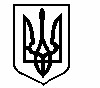 